Муниципальное казенное дошкольное образовательное учреждение д/с№83 г. РоссошиВоспитатель Сычева Светлана ИвановнаМастер-класс «Новогоднее украшение»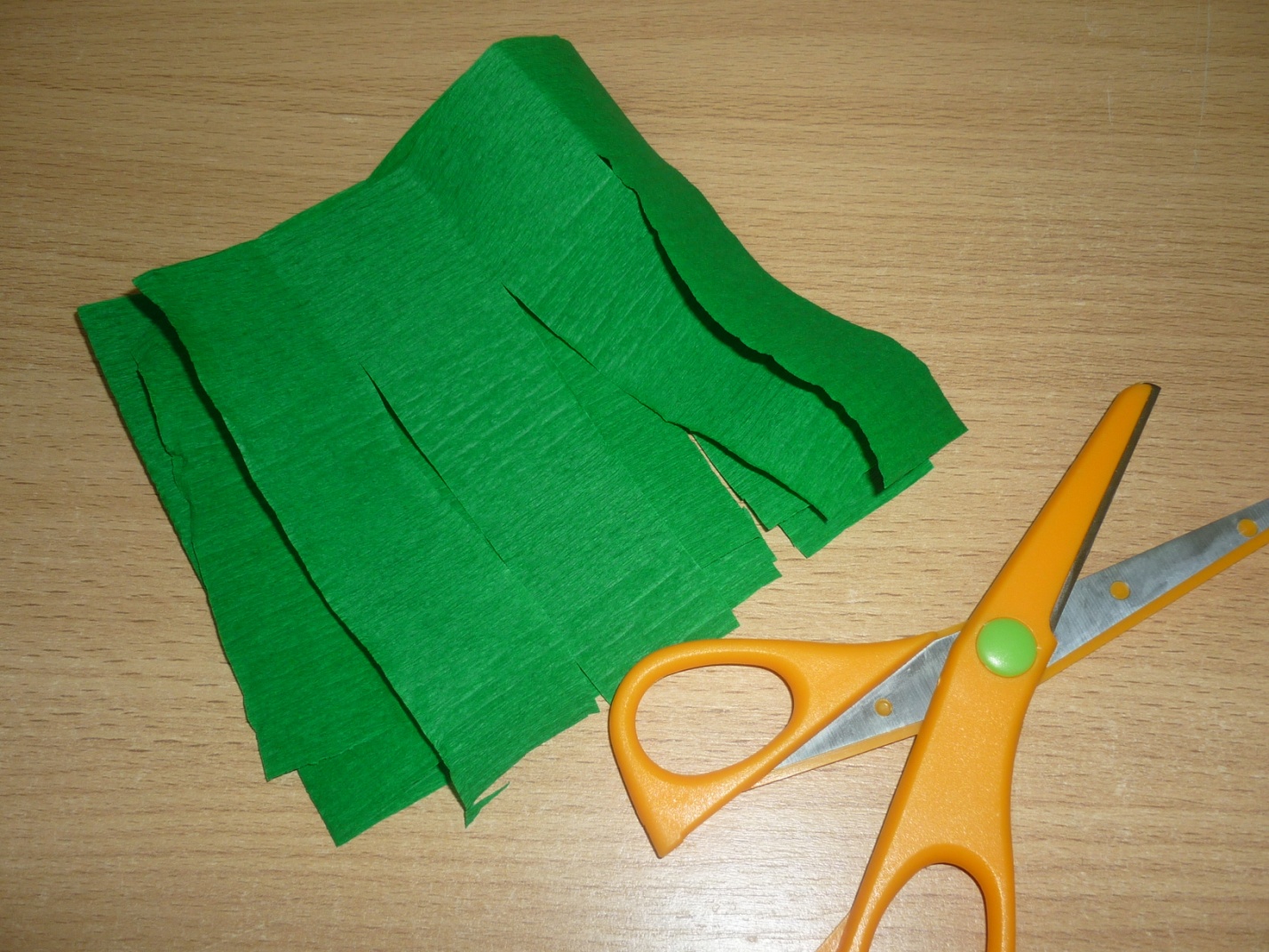 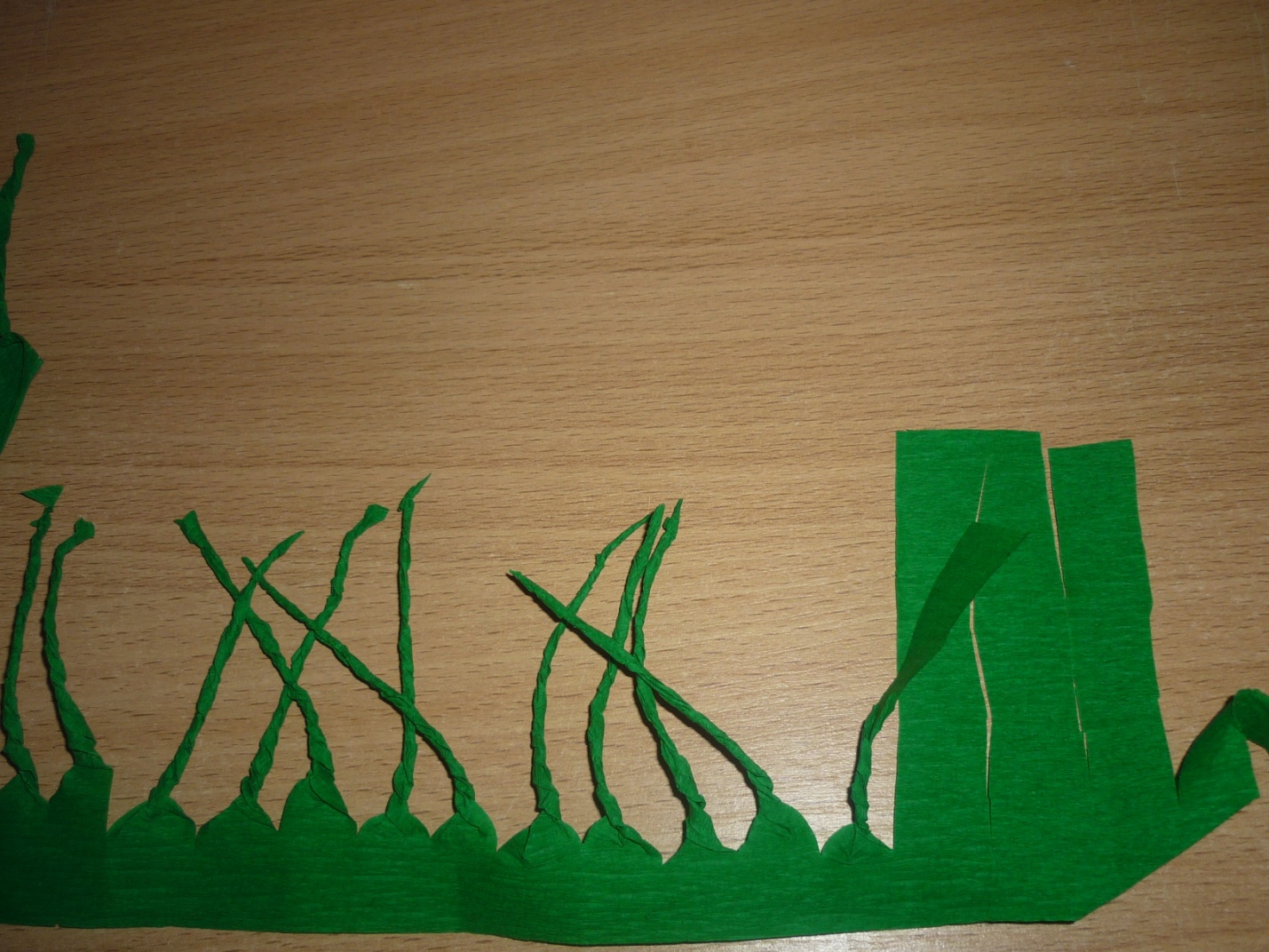 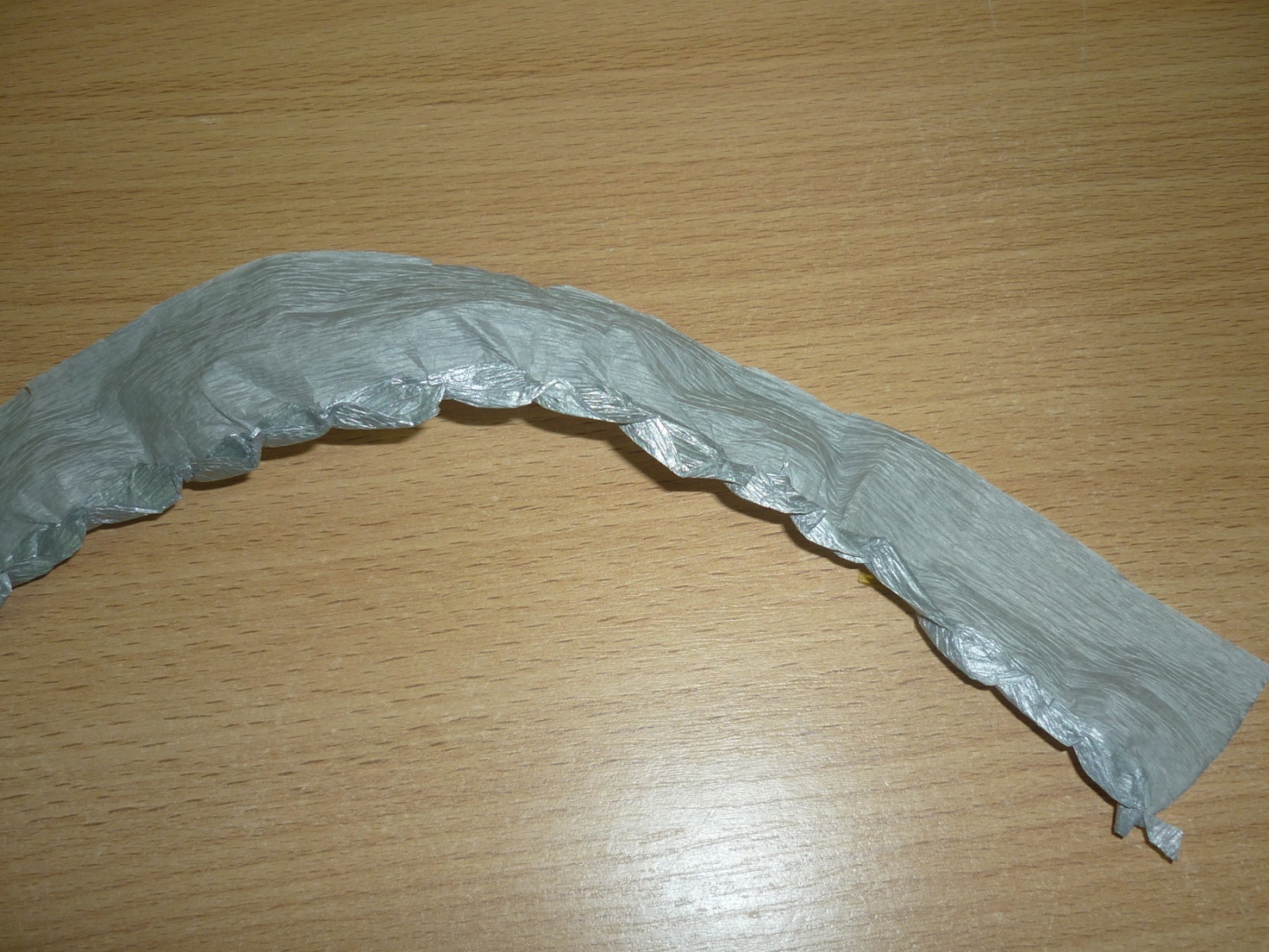 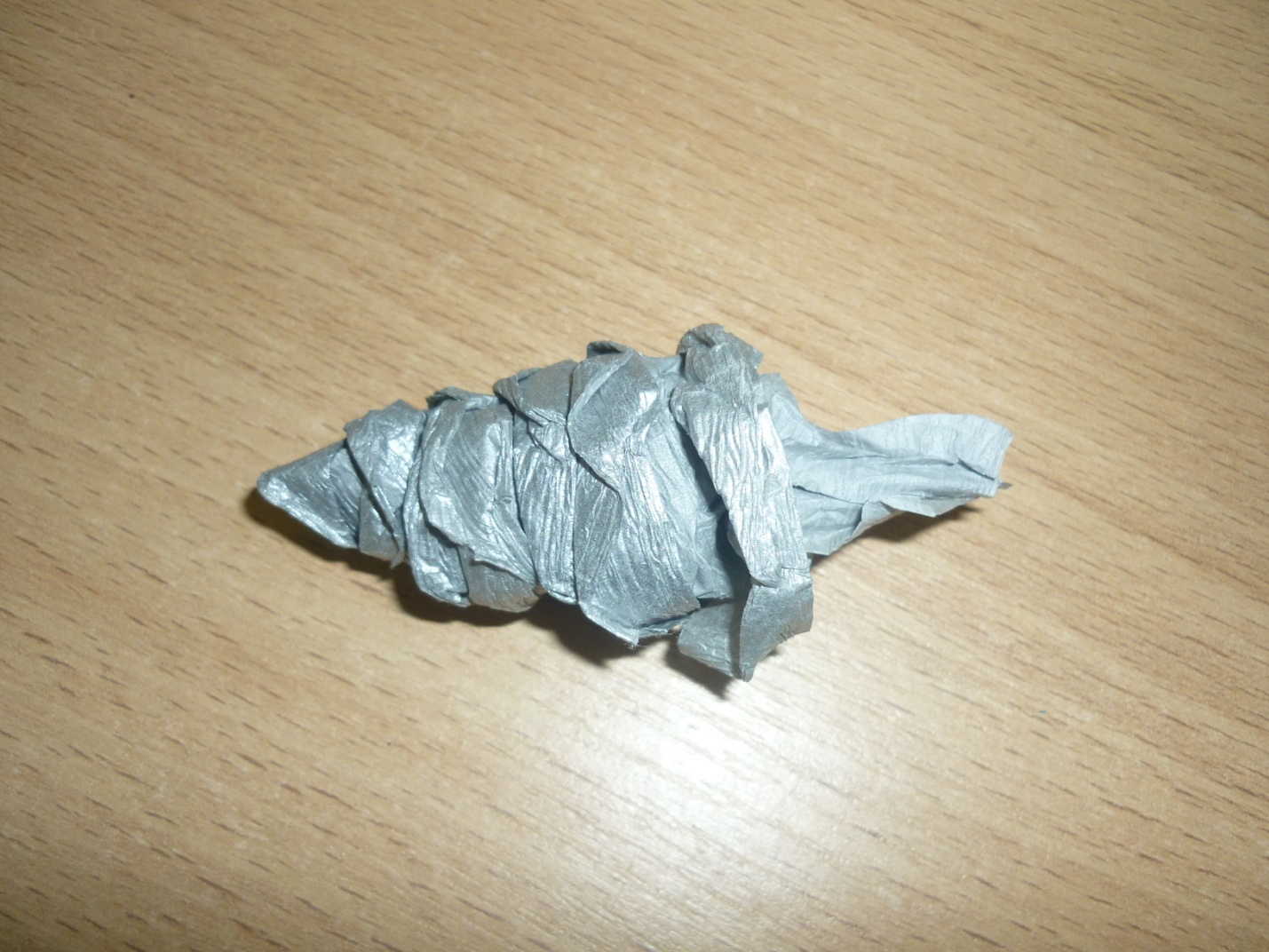 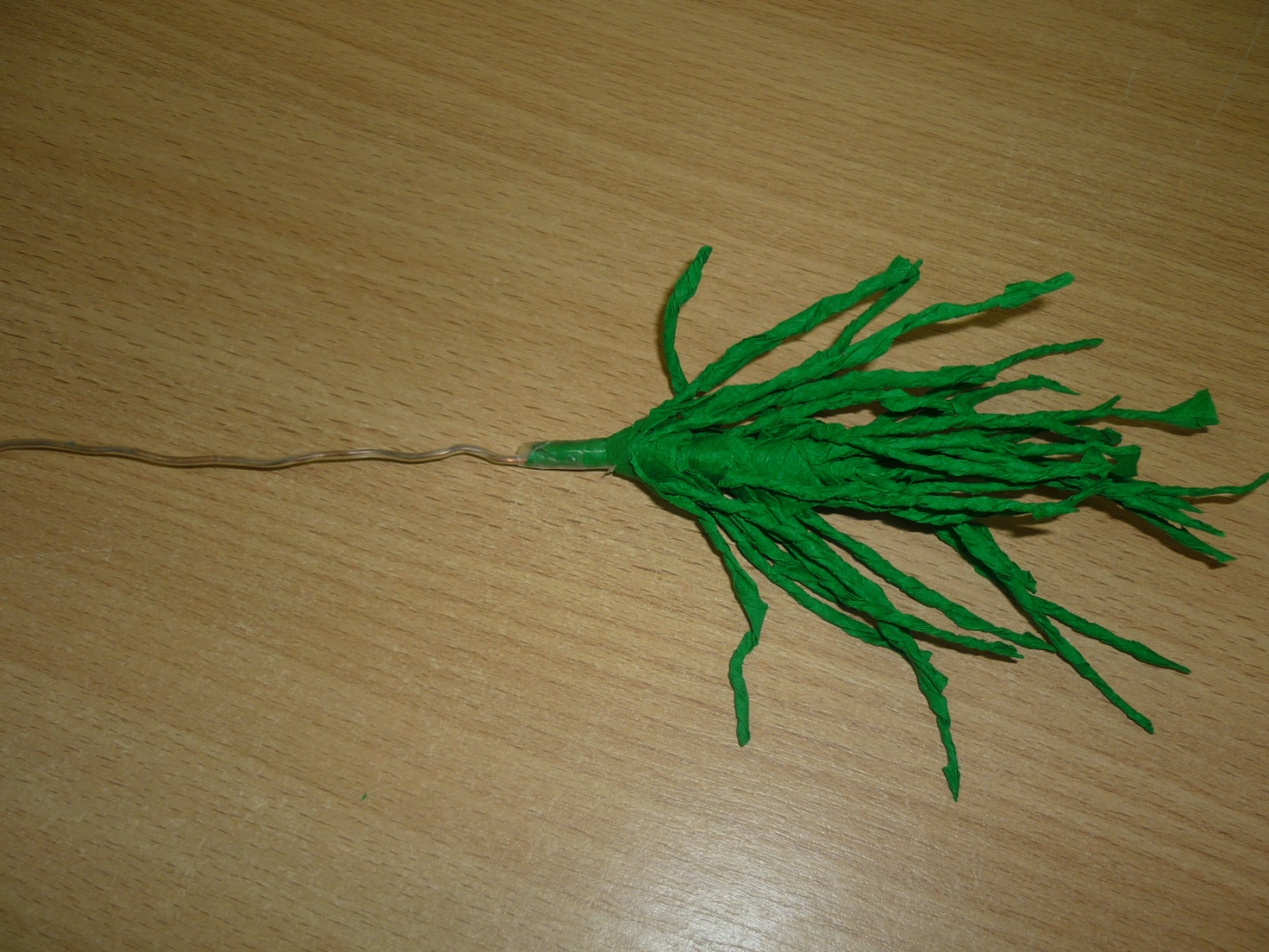 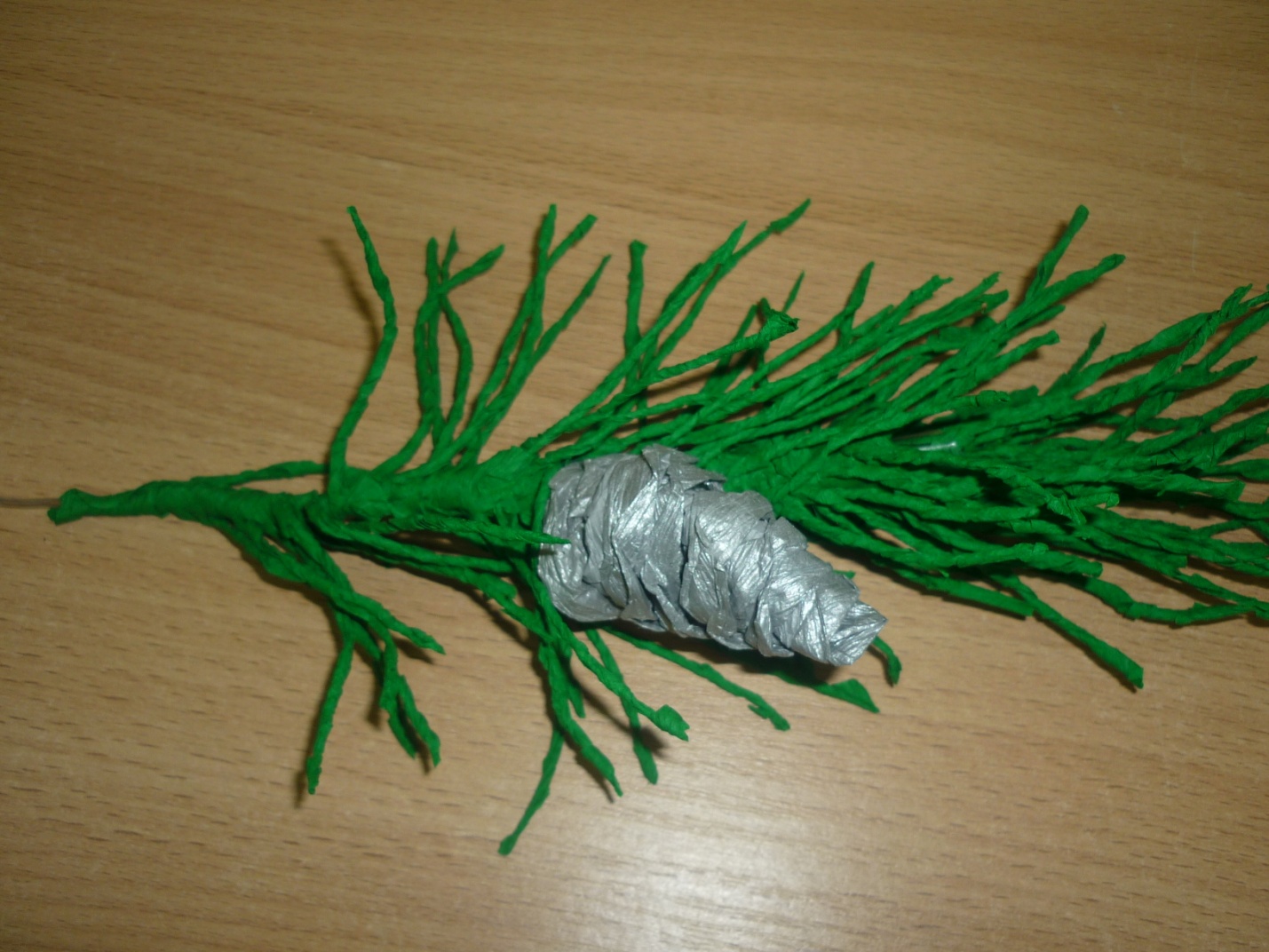 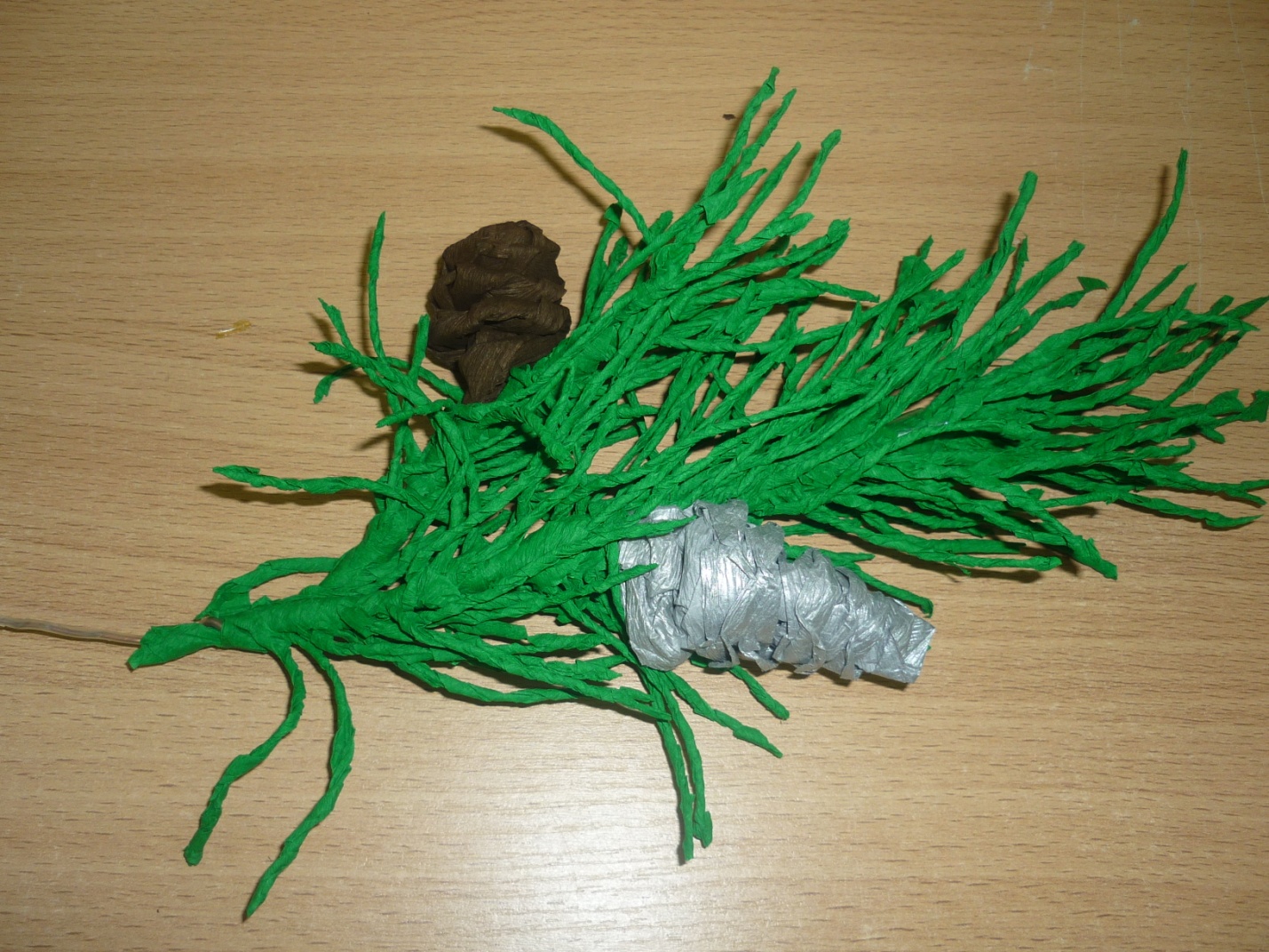 